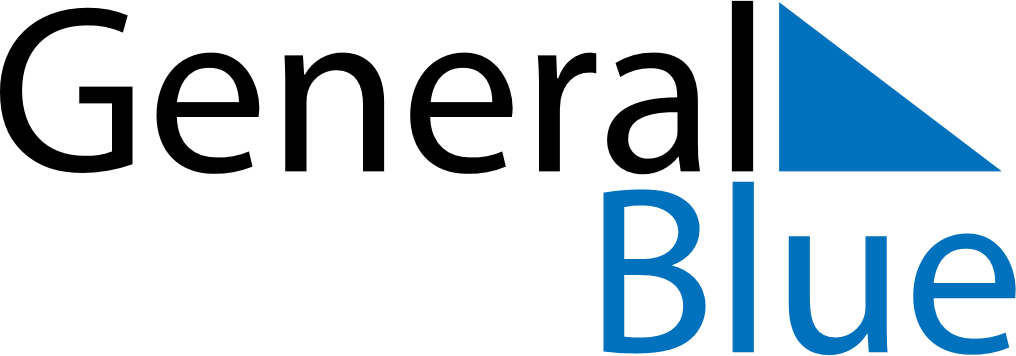 May 2024May 2024May 2024May 2024May 2024May 2024Bankeryd, Joenkoeping, SwedenBankeryd, Joenkoeping, SwedenBankeryd, Joenkoeping, SwedenBankeryd, Joenkoeping, SwedenBankeryd, Joenkoeping, SwedenBankeryd, Joenkoeping, SwedenSunday Monday Tuesday Wednesday Thursday Friday Saturday 1 2 3 4 Sunrise: 5:11 AM Sunset: 8:50 PM Daylight: 15 hours and 38 minutes. Sunrise: 5:08 AM Sunset: 8:52 PM Daylight: 15 hours and 43 minutes. Sunrise: 5:06 AM Sunset: 8:54 PM Daylight: 15 hours and 48 minutes. Sunrise: 5:03 AM Sunset: 8:56 PM Daylight: 15 hours and 52 minutes. 5 6 7 8 9 10 11 Sunrise: 5:01 AM Sunset: 8:58 PM Daylight: 15 hours and 57 minutes. Sunrise: 4:59 AM Sunset: 9:01 PM Daylight: 16 hours and 1 minute. Sunrise: 4:56 AM Sunset: 9:03 PM Daylight: 16 hours and 6 minutes. Sunrise: 4:54 AM Sunset: 9:05 PM Daylight: 16 hours and 10 minutes. Sunrise: 4:52 AM Sunset: 9:07 PM Daylight: 16 hours and 15 minutes. Sunrise: 4:50 AM Sunset: 9:09 PM Daylight: 16 hours and 19 minutes. Sunrise: 4:47 AM Sunset: 9:11 PM Daylight: 16 hours and 23 minutes. 12 13 14 15 16 17 18 Sunrise: 4:45 AM Sunset: 9:13 PM Daylight: 16 hours and 28 minutes. Sunrise: 4:43 AM Sunset: 9:16 PM Daylight: 16 hours and 32 minutes. Sunrise: 4:41 AM Sunset: 9:18 PM Daylight: 16 hours and 36 minutes. Sunrise: 4:39 AM Sunset: 9:20 PM Daylight: 16 hours and 40 minutes. Sunrise: 4:37 AM Sunset: 9:22 PM Daylight: 16 hours and 44 minutes. Sunrise: 4:35 AM Sunset: 9:24 PM Daylight: 16 hours and 48 minutes. Sunrise: 4:33 AM Sunset: 9:26 PM Daylight: 16 hours and 52 minutes. 19 20 21 22 23 24 25 Sunrise: 4:31 AM Sunset: 9:28 PM Daylight: 16 hours and 56 minutes. Sunrise: 4:29 AM Sunset: 9:30 PM Daylight: 17 hours and 0 minutes. Sunrise: 4:27 AM Sunset: 9:32 PM Daylight: 17 hours and 4 minutes. Sunrise: 4:26 AM Sunset: 9:34 PM Daylight: 17 hours and 7 minutes. Sunrise: 4:24 AM Sunset: 9:36 PM Daylight: 17 hours and 11 minutes. Sunrise: 4:22 AM Sunset: 9:37 PM Daylight: 17 hours and 15 minutes. Sunrise: 4:21 AM Sunset: 9:39 PM Daylight: 17 hours and 18 minutes. 26 27 28 29 30 31 Sunrise: 4:19 AM Sunset: 9:41 PM Daylight: 17 hours and 21 minutes. Sunrise: 4:18 AM Sunset: 9:43 PM Daylight: 17 hours and 25 minutes. Sunrise: 4:16 AM Sunset: 9:44 PM Daylight: 17 hours and 28 minutes. Sunrise: 4:15 AM Sunset: 9:46 PM Daylight: 17 hours and 31 minutes. Sunrise: 4:13 AM Sunset: 9:48 PM Daylight: 17 hours and 34 minutes. Sunrise: 4:12 AM Sunset: 9:49 PM Daylight: 17 hours and 37 minutes. 